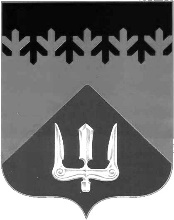 СОВЕТ ДЕПУТАТОВВОЛХОВСКОГО МУНИЦИПАЛЬНОГО РАЙОНА ЛЕНИНГРАДСКОЙ ОБЛАСТИРЕШЕНИЕот  25  августа  2022  года                                                                                           №  54В соответствии с Положением о Почетном дипломе, Почетной грамоте Совета депутатов Волховского муниципального района Ленинградской области, Благодарности главы Волховского муниципального района Ленинградской области, утвержденным решением Совета депутатов Волховского муниципального района Ленинградской области от 21.04.2016 года № 24, на основании представления и ходатайства главы Волховского муниципального района Ленинградской области,  Совет депутатов Волховского муниципального района Ленинградской областирешил:1. Наградить Почетным дипломом Совета депутатов Волховского муниципального района Ленинградской области за активное участие в общественной деятельности, в работе представительного органа местного самоуправления муниципального образования Новоладожское городское поселение Волховского муниципального района, за активную жизненную позицию, заботу об экологии Волховского района и Ленинградской области и в связи с празднованием 95-летия Волховского муниципального района  БАНДУРИНА Дмитрия Валентиновича – депутата Совета депутатов МО Новоладожское городское поселение Волховского муниципального района, руководителя добровольческого движения «Время с толком», мастера строительного участка ООО «СТС-Ладога» 2. Настоящее решение вступает в силу со дня его принятия и подлежит официальному опубликованию в газете «Волховские огни».Заместитель главыВолховского муниципального районаЛенинградской области                                                                                   Новиков В.М.О награждении Почетным дипломом Совета депутатов Волховского муниципального района Ленинградской области Бандурина Д.В.